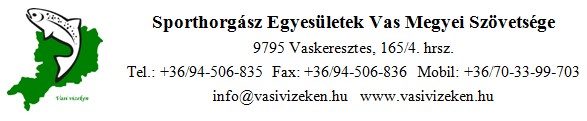 Horgászati tilalom a Csánigi-bányatavon!Ezúton tájékoztatjuk a horgásztársakat, hogy           2020. július 26-án (vasárnap) 06.00 órától 14.00 óráig a Csánigi-bányatavon horgászverseny miatt általános tilalom lesz a versenyre nem nevezett horgászoknak.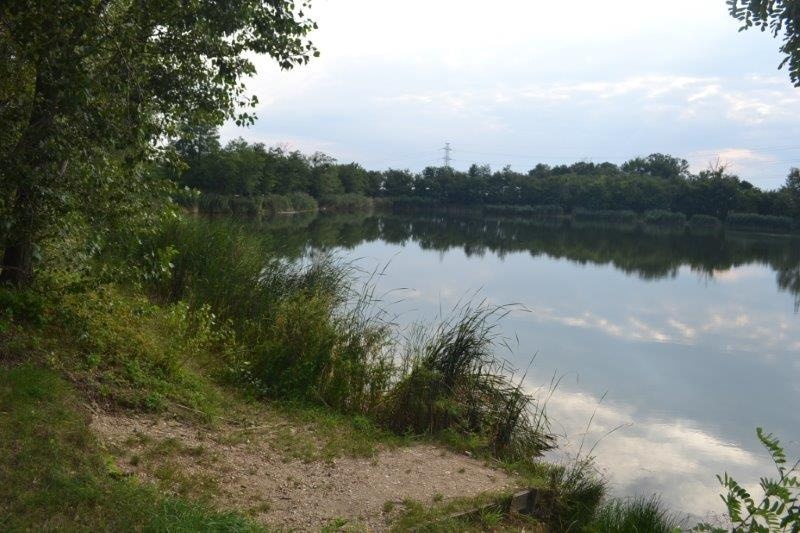 Köszönjük megértésüket!Sporthorgász Egyesületek Vas Megyei Szövetsége